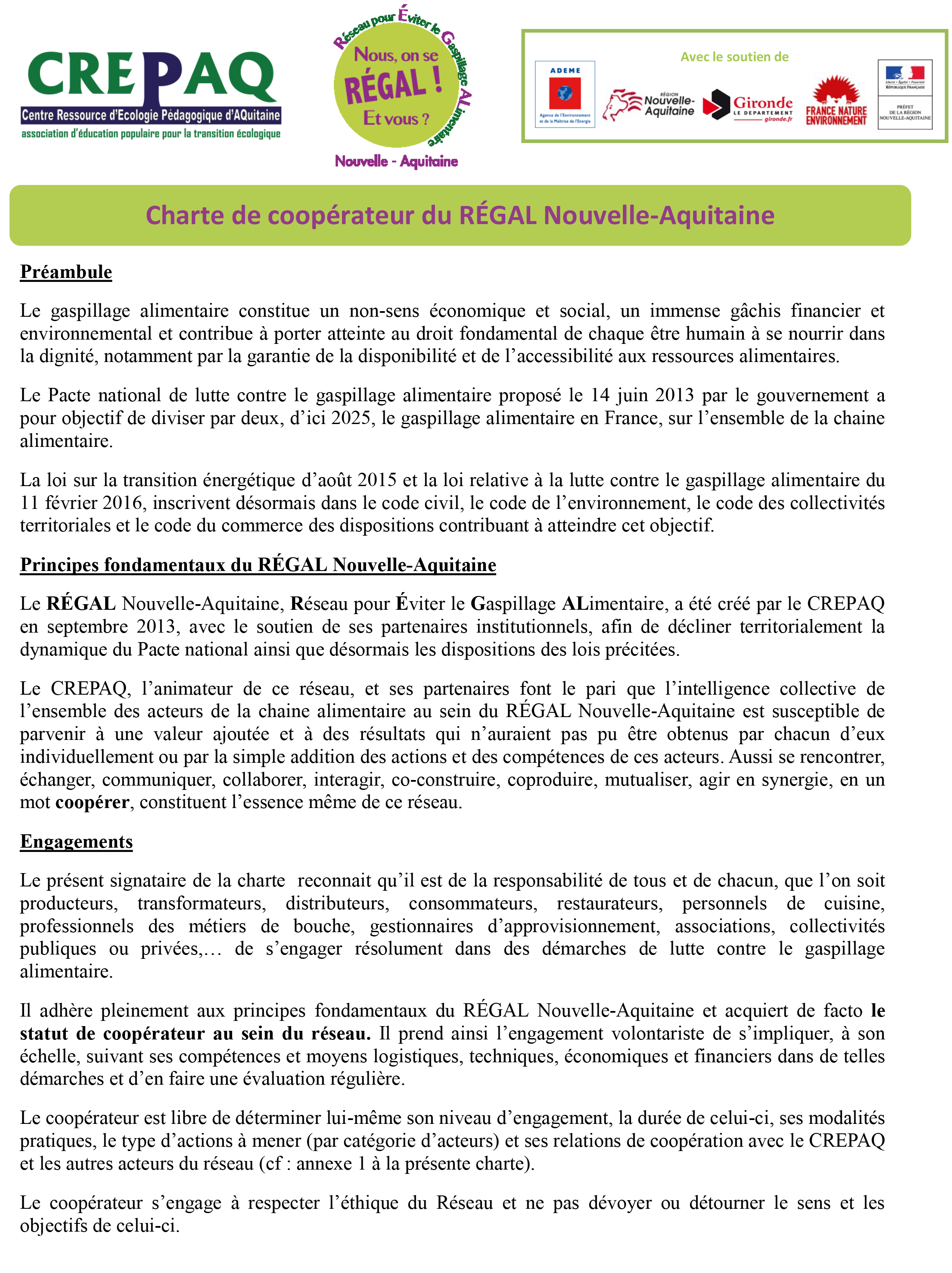 Fait à 				, le 			 Le coopérateur (Logo, Signature, nom et fonction)Annexe à la Charte de Coopération : AssociationDate :                                                                      Lieu :Date :                                                                      Lieu :Nom de la structureStatut social de la structureDomaine d'activitéNom et fonction de la personne à contacter dans le cadre du REGALE-mailTéléphoneAdresseVous souhaitez devenir coopérateur du REGAL afin de :(Cochez la/les cases correspondantes)Rencontrer des acteurs du même secteur agissant sur la lutte contre le gaspillage alimentaireRencontrer des acteurs d'autres secteurs agissant sur la lutte contre le gaspillage alimentaireCoopérer avec d'autres acteurs afin de réduire le gaspillage alimentaireInteragir avec d'autres acteurs afin de réduire le gaspillage alimentaireCo-construire des projets afin de lutter contre le gaspillage alimentaire Participer à une synergie sur la lutte contre le gaspillage alimentaire Se tenir informer des actions/projets de lutte contre le gaspillage alimentaireBénéficier des apprentissages réciproquesCréer du savoir collectif et innovantPartager et capitaliser des bonnes pratiques professionnellesAutre(s), préciser :Vous souhaitez agir sur :(Cochez la/les cases correspondantes)La sensibilisation du grand publicLa sensibilisation d’acteurs spécifiquesLa formationLa création d’événementsLa création/animation d’ateliers participatifsLa mise en synergie d’acteursLa création d’outils pédagogiquesLa création/diffusion de supports de communicationLe don ou la distribution de denrées alimentairesL’accompagnement d’acteurs, spécifiques ou nonS’il s’agit d’acteurs spécifiques, qui sont-ils :Autre(s), préciser :Vous agissez déjà sur :(Cochez la/les cases correspondantes)La sensibilisation du grand publicLa sensibilisation d’acteurs spécifiquesLa formationLa création d’événementsLa création/animation d’ateliers participatifsLa mise en synergie d’acteursLa création d’outils pédagogiquesLa création/diffusion de supports de communicationLe don ou la distribution de denrées alimentairesL’accompagnement d’acteurs, spécifiques ou nonS’il s’agit d’acteurs spécifiques, qui sont-ils :Autre(s), préciser :